Hoja de seguimiento de objetivosObjetivo de resultado _____________________________ Mes:_______________________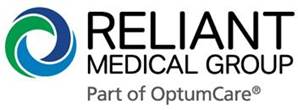 Salud Conductual(508) 856-0732Hoja de seguimiento de objetivosObjetivo de resultado:______________________________ Mes:_______________________Salud Conductual(508) 856-0732Objetivos de procesoObjetivo 1:Objetivo 1:Objetivo 1:Objetivo 1:Objetivo 1:Objetivo 1:Objetivo 1:Objetivos de procesoObjetivo 2:Objetivo 2:Objetivo 2:Objetivo 2:Objetivo 2:Objetivo 2:Objetivo 2:Objetivos de procesoObjetivo 3:Objetivo 3:Objetivo 3:Objetivo 3:Objetivo 3:Objetivo 3:Objetivo 3:Objetivos de procesoObjetivo 4:Objetivo 4:Objetivo 4:Objetivo 4:Objetivo 4:Objetivo 4:Objetivo 4:12345678910111213141516171819202122232425262728293031Objetivos de procesoObjetivo 1:Objetivo 1:Objetivo 1:Objetivo 1:Objetivo 1:Objetivo 1:Objetivo 1:Objetivos de procesoObjetivo 2:Objetivo 2:Objetivo 2:Objetivo 2:Objetivo 2:Objetivo 2:Objetivo 2:Objetivos de procesoObjetivo 3:Objetivo 3:Objetivo 3:Objetivo 3:Objetivo 3:Objetivo 3:Objetivo 3:Objetivos de procesoObjetivo 4:Objetivo 4:Objetivo 4:Objetivo 4:Objetivo 4:Objetivo 4:Objetivo 4:12345678910111213141516171819202122232425262728293031